NÁVRHUZNESENIE VLÁDY SLOVENSKEJ REPUBLIKYč. ...z ...k návrhu zákona, ktorým sa mení a dopĺňa zákon č. 530/2003 Z. z.                o obchodnom registri a o zmene a doplnení niektorých zákonov v znení neskorších predpisov a ktorým sa mení  a dopĺňa zákon č. 346/2018 Z. z.         o registri mimovládnych neziskových organizácií a o zmene a doplnení niektorých zákonov v znení neskorších predpisovVládaschvaľuje návrh zákona, ktorým sa mení a dopĺňa zákon č. 530/2003 Z. z. o obchodnom registri                a o zmene a doplnení niektorých zákonov v znení neskorších predpisov a ktorým sa mení  a dopĺňa zákon č. 346/2018 Z. z. o registri mimovládnych neziskových organizácií                     a o zmene a doplnení niektorých zákonov v znení neskorších predpisov;poveruje predsedu vlády Slovenskej republiky B.1	predložiť Národnej rade Slovenskej republiky vládny návrh zákona, ministra spravodlivosti Slovenskej republiky B.2 	uviesť a odôvodniť v Národnej rade Slovenskej republiky vládny návrh zákona. Vykonajú:	predseda vlády Slovenskej republiky  		minister spravodlivosti Slovenskej republiky Na vedomie:	predseda Národnej rady Slovenskej republiky Číslo materiálu:Predkladateľ:minister spravodlivosti Slovenskej republiky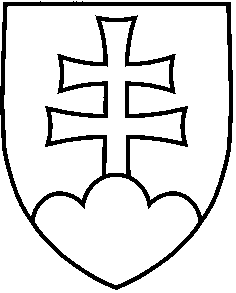 